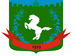 ТОМСКАЯ ОБЛАСТЬТОМСКИЙ РАЙОНСОВЕТ ЗОНАЛЬНЕНСКОГО СЕЛЬСКОГО ПОСЕЛЕНИЯПРОЕКТРЕШЕНИЕ №п. Зональная Станция		                                              «   » сентября 2021г.19-е очередное собраниеV -ого созываО внесении изменений и дополнений в Решение №47 от 09.12.2020 года «Об утверждении бюджета Зональненского сельского поселения на 2021 год и на плановый период 2022 и 2023 годов во втором чтении» 	Рассмотрев проект о внесении изменений в решение Совета Зональненского сельского поселения от 09.12.2020г. №47 «Об утверждении бюджета Зональненского сельского поселения на 2021-2023гг. во втором чтении», разработанный Администрацией Зональненского сельского поселения и представленный Главой Зональненского сельского поселения, в соответствии с Уставом муниципального образования «Зональненское сельское поселение», проведя процедуру открытого голосования,Совет Зональненского сельского поселения РЕШИЛ: Внести изменения и дополнения в Решение от 09.12.2020 г. №47 «Об утверждении бюджета Зональненского сельского поселения на 2021-2023гг. во втором чтении» согласно приложениям.2.	Опубликовать настоящее Решение в печатном издании «Информационный бюллетень Зональненского сельского поселения» и на официальном сайте муниципального образования «Зональненское сельское поселение» в информационно – телекоммуникационной сети «Интернет» http://www.admzsp.ru.Председатель Совета Зональненского			сельского поселения 				                                    Е.А. КоноваловаГлава поселения           (Глава Администрации)                                       				Е.А. КоноваловаПриложение 1 к Решению Совета Зональненского сельского поселения от «  » сентября  2021г. №Пункт 1 решения Совета Зональненского сельского поселения от 09 декабря 2020 года № 47  «О бюджете Зональненского сельского поселения на 2021-2023гг. во втором чтении» изложить в новой редакции:2. Утвердить основные характеристики бюджета Зональненского сельского поселения на 2021 год и на плановый период 2022 и 2023 годов:-по доходам: 2021 год в сумме -  41526,0 тыс. руб.; 2022 год – 36110,1 тыс. руб.; 2023 год – 40550,7 тыс. руб.- по  расходам 2021год в сумме – 45818,8 тыс. руб.; 2022 год – 36110,1 тыс. руб.; 2023 год – 40550,7 тыс. руб.Дефицит (профицит) бюджета поселения на 2021 год в сумме –4 292,8 руб; 2022 год- 0,0 руб; 2023 год - 0,0 руб;14.1. Акцизов на автомобильный и прямогонный бензин, дизельное топливо, моторные масла для дизельных и (или) карбюраторных (инжекторных) двигателей, производимых на территории Российской Федерации - на 2021 год -2048,8 тыс.руб. 2022 год -2129,5тыс.руб; 2023 год-2341,7тыс.руб.Земельный налог на 2021 год -1730,3 тыс.руб.; Иной межбюджетный трансферт на капитальный ремонт и (или) ремонт автомобильных дорог общего пользования местного  значения в границах муниципальных районов на 2021 год -2670,5 тыс.руб тыс. руб.;Остатки прошлых лет-515,0 тыс.руб.Утвердить объем бюджетных ассигнований дорожного фонда Томского района на 2021 год в сумме 6964,6 тыс. руб.".3.	Приложение 5 к Решению Совета Зональненского сельского от 09.12.2020г. №47 «Об утверждении бюджета Зональненского сельского поселения на 2021-2023гг. во втором чтении» изложить в редакции согласно приложению 2 к настоящему Решению.Приложение 2 к решениюСовета Зональненского сельского поселенияот «     » сентября 2021г. №Приложение 5к решению Советаот «09» декабря 2020г. №47  Распределение бюджетных ассигнований по разделам, подразделам, целевым статьям (группам и подгруппам)  видов расходов  классификации расходов бюджета в ведомственной структуре расходов бюджета Зональненского сельского поселения  на 2021годи плановый период 2022 и 2023 годов  (тысяч рублей, далее - тыс.руб.)Приложение 3к решению	Приложение 3к решениюСовета Зональненского сельского поселенияот «   » сентября 2021г. № Приложение 6к  решению Совета от «09» декабря 2020г. №47        Объем межбюджетных трансфертов, получаемых бюджетом Зональненского сельского поселения из бюджета Томского района в 2021 году и плановый период 2022 и 2023 годов	                                               (тыс. руб.)Наименование КВСРКФСРЦСРВРСумма в 2021годуСумма в 2022 годуСумма в 2023 годуВ С Е Г О45818,836110,140550,7Администрация Зональненского сельского поселения93345818,836110,140538,7Общегосударственные вопросы933010010060,68909,19094,1Функционирование высшего должностного лица субъекта Российской Федерации и муниципального образования93301021167,21167,21167,2Функционирование высшего должностного лица субъекта Российской Федерации и муниципального образования93301021167,21167,21167,2Непрограммное направление расходов933010299000000001167,21167,21167,2Руководство и управление в сфере установленных функций органов государственной власти субъектов Российской Федерации  и органов местного самоуправления933010299001000001167,21167,21167,2Расходы на выплаты персоналу в целях обеспечения выполнения функций государственными (муниципальными) органами, казенными учреждениями, органами управления государственными внебюджетными фондами933010299001000001001167,21167,21167,2Расходы на выплаты персоналу государственных (муниципальных) органов933010299001000001201167,21167,21167,2Функционирование Правительства Российской Федерации, высших исполнительных органов государственной власти субъектов Российской Федерации, местных администраций93301047269,37241,97226,9Непрограммное направление расходов933010499000000007269,37241,97226,9Руководство и управление в сфере установленных функций органов государственной власти субъектов Российской Федерации  и органов местного самоуправления933010499001000007269,37241,97226,9Расходы на выплаты персоналу в целях обеспечения выполнения функций государственными (муниципальными) органами, казенными учреждениями, органами управления государственными внебюджетными фондами933010499001000001004629,04629,04629,0Расходы на выплаты персоналу государственных (муниципальных) органов933010499001000001204629,04629,04629,0Закупка товаров, работ и услуг для обеспечения государственных (муниципальных) нужд933010499001000002002601,72580,92565,9Иные закупки товаров, работ и услуг для обеспечения государственных (муниципальных) нужд933010499001000002402601,72580,92565,9Иные бюджетные ассигнования9330104990010000080038,532,032,0Уплата налогов, сборов и иных платежей9330104990010000085038,532,032,0Резервные фонды9330111200,0200,0200,0Непрограммное направление расходов93301119900000000200,0200,0200,0Резервные фонды местных администраций93301119900000700200,0200,0200,0Фонд непредвиденных расходов Администрации поселения93301119900000730100,0100,0100,0Иные бюджетные ассигнования93301119900000730800100,0100,0100,0Резервные средства93301119900000730870100,0100,0100,0Резервный фонд Администрации поселения по предупреждению и ликвидации чрезвычайных ситуаций и последствий стихийных бедствий93301119900000740100,0100,0100,0Иные бюджетные ассигнования93301119900000740800100,0100,0100,0Резервные средства93301119900000740870100,0100,0100,0Другие общегосударственные вопросы93301131424,1300,0500,0Непрограммное направление расходов933011399000000001424,1120,0500,0Выполнение других обязательств государства93301139900000120724,9120,0320,0Закупка товаров, работ и услуг для обеспечения государственных (муниципальных) нужд9330113990000012020085,0120,0320,0Иные закупки товаров, работ и услуг для государственных (муниципальных) нужд9330113990000012024085,0120,0320,0Иные бюджетные ассигнования93301139900000120800312,80,00,0Уплата налогов, сборов и иных платежей93301139900000120850312,80,00,0Расходы на обеспечение мероприятий по профилактике правонарушений93301139900000122245,0180,0180,0Закупка товаров, работ и услуг для обеспечения государственных (муниципальных) нужд93301139900000122200245,0180,0180,0Иные закупки товаров, работ и услуг для обеспечения государственных (муниципальных) нужд93301139900000122240245,0180,0180,0Основное мероприятие «Формирование благоприятной  социальной  среды Томского  района»93901137638600000327,10,00,0Организация перевозок тел (останков) умерших или погибших в места проведения патологоанатомического  вскрытия судебно-медицинской экспертизы93901137638600010327,10,00,0Закупка  товаров,  работ  и  услуг  для  государственных (муниципальных) нужд93901137638600010200327,10,00,0Иные  закупки  товаров,  работ  и  услуг  для  обеспечения государственных (муниципальных)  нужд93901137638600010240327,10,00,0Резервные фонды местных Администраций93301139900000700150,00,00,0Фонд непредвиденных расходов Администрации Томского района9330113990000071050,00,00,0Социальное обеспечение и иные выплаты населению9330113990000071030050,00,00,0Иные выплаты населению9330113990000071036050,00,00,0Фонд непредвиденных расходов Администрации поселения93301139900000730100,00,00,0Социальное обеспечение и иные выплаты населению93301139900000730300100,00,00,0Иные выплаты населению93301139900000730360100,00,00,0Исполнение судебных актов93301139900300000304,20,00,0Иные бюджетные ассигнования9330113990030000080089,00,00,0Исполнение судебных актов9330113990030000085089,00,00,0Иные бюджетные ассигнования93301139900300000800215,2Исполнение судебных актов93301139900300000830215,2Национальная оборона9330200569,9576,0599,2Мобилизационная и вневойсковая подготовка9330203569,9576,0599,2Муниципальная программа "Эффективное управление муниципальными финансами 93302037300000000569,9576,0599,2Подпрограмма "Совершенствование межбюджетных отношений в Томском районе"93302037310000000569,9576,0599,2Основное мероприятие "Обеспечение осуществления в муниципальных образованиях Томского района передаваемых Российской Федерацией органам местного самоуправления полномочий по первичному воинскому учету на территориях, где отсутствуют военные комиссариаты"93302037310051180569,9576,0599,2Осуществление первичного воинского учета на территориях, где отсутствуют военные комиссариаты93302037318151180569,9576,0599,2Расходы на выплаты персоналу в целях обеспечения выполнения функций государственными (муниципальными) органами, казенными учреждениями, органами управления государственными внебюджетными фондами93302037318151180100547,8547,8547,8Расходы на выплаты персоналу государственных (муниципальных) органов93302037318151180120547,8547,8547,8Закупка товаров, работ и услуг для обеспечения государственных (муниципальных) нужд9330203731815118020022,128,251,4Иные закупки товаров, работ и услуг для обеспечения государственных (муниципальных) нужд9330203731815118024022,128,251,4Национальная безопасность и правоохранительная деятельность9330300100,0150,0150,0Защита населения и территории от чрезвычайных ситуаций природного и техногенного характера, гражданская оборона9330309100,0150,0150,0Непрограммное направление расходов93303099900000000100,0150,0150,0Мероприятия по предупреждению и ликвидации последствий чрезвычайных ситуаций и стихийных бедствий93303099900000200100,0150,0150,0Закупка товаров, работ и услуг для обеспечения государственных (муниципальных) нужд93303099900000200200100,0150,0150,0Иные закупки товаров, работ и услуг для обеспечения государственных (муниципальных) нужд93303099900000200240100,0150,0150,0Национальная экономика93304006964,52529,52741,7Дорожное хозяйство (дорожные фонды)93304096964,52129,52341,7Непрограммное направление расходов933040999000000006964,62129,52341,7Дорожное хозяйство933040999000004004154,32129,52341,7Содержание автомобильных дорог в границах населенных пунктов933040999000004113444,41529,51741,7Закупка товаров, работ и услуг для обеспечения государственных (муниципальных) нужд933040999000004112003444,41529,51741,7Иные закупки товаров, работ и услуг для обеспечения государственных (муниципальных) нужд933040999000004112403444,41529,51741,7Капитальный ремонт (ремонт) автомобильных дорог в границах населенных пунктов93304099900000412709,8600,0600,0Закупка товаров, работ и услуг для государственных (муниципальных) нужд93304099900000412200709,8600,0600,0Иные закупки товаров, работ и услуг для обеспечения государственных (муниципальных) нужд93304099900000412240709,8600,0600,0«Софинансирование ремонта автомобильных дорог общего пользования местного значения в границах муниципальных районов»933040999000S0910139,80,00,0Закупка товаров, работ и услуг для обеспечения государственных (муниципальных) нужд933040999000S0910200139,80,00,0Иные закупки товаров, работ и услуг для обеспечения государственных (муниципальных) нужд933040999000S0910240139,80,00,0Муниципальная программа "Формирование современной среды и архитектурного облика Томского района"933040980000000002670,50,00,0Подпрограмма "Развитие дорожной деятельности и обеспечение транспортной доступности Томского района"933040980100000002670,50,00,0Основное мероприятие "Капитальный ремонт и (или) ремонт автомобильных дорог общего пользования местного значения в границах муниципального образования "Томский район"93304098018200002670,50,00,0Капитальный ремонт и (или) ремонт автомобильных дорог общего пользования местного значения за счет областного бюджета933040980182409302670,50,00,0Закупка товаров, работ и услуг для обеспечения государственных (муниципальных) нужд933040980182409302002670,50,00,0Иные закупки товаров, работ и услуг для обеспечения государственных (муниципальных) нужд933040980182409302402670,50,00,0Другие вопросы в области национальной экономики93304120,0400,0400,0Мероприятия в области строительства, архитектуры и градостроительства933041299000004210,0400,0400,0Закупка товаров, работ и услуг для государственных (муниципальных) нужд933041299000004212000,0400,0400,0Иные закупки товаров, работ и услуг для обеспечения государственных (муниципальных) нужд933041299000004212400,0400,0400,0Жилищно-коммунальное хозяйство933050014825,517301,821310,0Поддержка жилищного хозяйства93105019900000000170,0380,0380,0Непрограмное направление расходов93105019900000000170,0380,0380,0Мероприятия в области жилищного хозяйства93105019900000510170,0380,0380,0Взносы на капитальный ремонт жилых и нежилых помещений в многоквартирных домах, находящихся в муниципальной собственности93105019900000511170,0180,0180,0Закупка товаров, работ и услуг для государственных (муниципальных) нужд93105019900000511200170,0180,0180,0Иные закупки товаров, работ и услуг для обеспечения государственных (муниципальных) нужд93105019900000511240170,0180,0180,0Прочие мероприятия в области жилищного хозяйства933050199000005120,0200,0200,0Закупка товаров, работ и услуг для обеспечения государственных (муниципальных) нужд933050199000005122000,0200,0200,0Иные закупки товаров, работ и услуг для обеспечения государственных (муниципальных) нужд933050199000005122400,0200,0200,0Иные бюджетные ассигнования933050199000005128000,00,00,0Уплата налогов, сборов и иных платежей933050199000005128500,00,00,0Коммунальное хозяйство93305021969,42605,01875,0Непрограммное направление расходов933050299000000001969,42605,01875,0Мероприятия в области коммунального хозяйства933050299000005201969,42605,01875,0Капитальный ремонт (ремонт) объектов коммунального хозяйства933050299000005211170,02000,01270,0Закупка товаров, работ и услуг для обеспечения государственных (муниципальных) нужд933050299000005212001170,02000,01270,0Иные закупки товаров, работ и услуг для обеспечения государственных (муниципальных) нужд933050299000005212401170,02000,01270,0Прочие мероприятия в области жилищного хозяйства93305029900000522799,4605,0605,0Закупка товаров, работ и услуг для обеспечения государственных (муниципальных) нужд93305029900000522200799,4605,0605,0Иные закупки товаров, работ и услуг для обеспечения государственных (муниципальных) нужд93305029900000522240799,4605,0605,0Благоустройство933050312686,114316,819055,0Непрограммное направление расходов9330503990000000012686,114316,819055,0Благоустройство9330503990000053012686,114316,819055,0Уличное освещение 933050399000005314850,04200,04400,0Закупка товаров, работ и услуг для обеспечения государственных (муниципальных) нужд933050399000005312004850,04200,04400,0Иные закупки товаров, работ и услуг для обеспечения государственных (муниципальных) нужд933050399000005312404850,04200,04400,0Организация и содержание мест захоронения93305039900000533273,0312,0288,0Закупка товаров, работ и услуг для обеспечения государственных (муниципальных) нужд93305039900000533200273,0312,0288,0Иные закупки товаров, работ и услуг для обеспечения государственных (муниципальных) нужд93305039900000533240273,0312,0288,0Прочие мероприятия по благоустройству933050399000005347563,19804,814367,0Закупка товаров, работ и услуг для обеспечения государственных (муниципальных) нужд933050399000005342007563,19804,814367,0Иные закупки товаров, работ и услуг для обеспечения государственных (муниципальных) нужд933050399000005342407563,19804,814367,0Культура и кинематография93308006589,23828,43828,4Культура93308016589,23828,43828,4Непрограммное направление расходов93308016589,23828,43828,4Учреждения культуры и мероприятия в сфере культуры933080199000008004408,23757,23757,2Расходы на обеспечение деятельности сельских домов культуры933080199000008104408,23757,23757,2Предоставление субсидий бюджетным, автономным учреждениям и иным некоммерческим организациям933080199000008106004408,23757,23757,2Субсидии бюджетным учреждениям 933080199000008106104408,23757,23757,2Предоставление субсидий бюджетным, автономным учреждениям и иным некоммерческим организациям9330801761814066060071,271,271,2Субсидии бюджетным учреждениям 9330801761814066061071,271,271,2Муниципальная программа "Социальное развитие Томского района на 2016-2020 годы"933080176000000002109,80,00,0Подпрограмма "Развитие культуры, искусства и туризма на территории муниципального образования "Томский район"933080176100000002109,80,00,0Основное мероприятие "Развитие профессионального искусства и народного творчества"933080176181000002109,80,00,0Предоставление субсидий бюджетным, автономным учреждениям и иным некоммерческим организациям933080176181406506002109,80,00,0Субсидии бюджетным учреждениям 933080176181406506102109,80,00,0Социальная политика93310005158,62279,02279,0Социальное обеспечение населения9331003200,0200,0200,0Непрограммное направление расходов93310039900000000100,0100,0100,0Оказание помощи в ремонте и (или) переустройстве жилых помещений граждан, не состоящих на учете в качестве нуждающихся в улучшении жилищных условий и не реализовавших свое право на улучшение жилищных условий за счет средств федерального и областного бюджетов в 2009 и последующих годах, из числа: участников и инвалидов Великой Отечественной войны 1941-1945 годов; тружеников тыла военных лет; лиц, награжденных знаком "Жителю блокадного Ленинграда"; бывших несовершеннолетних узников концлагерей, вдов погибших участников Великой Отечественной войны  1941-1945 годов, не вступивших в повторный брак93310037638240710100,0100,0100,0Социальное обеспечение и иные выплаты населению93310037638240710300100,0100,0100,0Иные выплаты населению93310037638240710360100,0100,0100,0Непрограммное направление расходов93310039900000000100,0100,0100,0Софинансирование на оказание помощи в ремонте и (или) переустройстве жилых помещений 933100399000S0710100,0100,0100,0Социальное обеспечение и иные выплаты 933100399000S0710300100,0100,0100,0Иные выплаты населению933100399000S0710360100,0100,0100,0Охрана семьи и детства93310044914,62079,02079,0Муниципальная программа "Социальное развитие Томского района на 2016-2020 годы"933100476000000002637,12079,02079,0Подпрограмма "Социальная защита населения Томского района"933100476300000002637,12079,02079,0Основное мероприятие "Предоставление жилых помещений детям-сиротам и детям, оставшимся без попечения родителей, лицам из их числа по договорам найма специализированных жилых помещений"933100476381000002637,12079,02079,0Предоставление жилых помещений детям-сиротам и детям, оставшимся без попечения родителей, лицам из их числа по договорам найма специализированных жилых помещений933100476381408202637,12079,02079,0Капитальные вложения в объекты государственной (муниципальной) собственности933100476381408204002637,12079,02079,0Бюджетные инвестиции на приобретение объектов недвижимого имущества в государственную (муниципальную) собственность933100476381408204102637,12079,02079,0Непрограммное направление расходов933100499000000002277,50,00,0Исполнение судебных актов933100499003000002277,50,00,0Бюджетные инвестиции на приобретение объектов недвижимого имущества в государственную (муниципальную) собственность933100499003000002277,50,00,0Другие вопросы в области социальной политики933100644,00,00,0Муниципальная программа "Социальное развитие Томского района на 2016-2020 годы"9331006760000000044,00,00,0Подпрограмма "Социальная защита населения Томского района"9331006763000000044,00,00,0Основное мероприятие"Повышение качества жизни граждан старшего поколения Томского района"9331006763840000044,00,00,0Предоставление субсидий бюджетным, автономным учреждениям и иным некоммерческим организациям9331006763840000060044,00,00,0Субсидии бюджетным учреждениям9331006763840000061044,00,00,0Физическая культура и спорт9331100436,3536,3536,3Физическая культура и спорт9331101436,3436,3436,3Физическая культура9331101436,3436,3436,3Непрограммное направление расходов9331101762P540008406,3406,3406,3Обеспечение условий для развития физической культуры и массового спорта9331101762P540008600406,3406,3406,3Предоставление субсидий бюджетным, автономным учреждениям и иным некоммерческим организациям9331101762P540008610406,3406,3406,3Субсидии бюджетным учреждениям 9331101990P5S000830,030,030,0Софинансирование  на обеспечение условий для развития физической культуры и массового спорта9331101990P5S000860030,030,030,0Предоставление субсидий бюджетным, автономным учреждениям и иным некоммерческим организациям9331101990P5S000861030,030,030,0Субсидии бюджетным учреждениям 93311020,0100,0100,0Массовый спорт933110299000000000,0100,0100,0Непрограммное направление расходов933110299000009000,0100,0100,0Физкультурно-оздоровительная работа и спортивные мероприятия933110299000009100,0100,0100,0Мероприятия в области спорта и физической культуры933110299000009102000,0100,0100,0Закупка товаров, работ и услуг для обеспечения государственных (муниципальных) нужд933110299000009102400,0100,0100,0Межбюджетные трансферты бюджетам субъектов Российской федерации и муниципальных образований общего характера93314001114,20,00,0Межбюджетные трансферты бюджетам субъектов Российской федерации и муниципальных образований общего характера93314031114,20,00,0Прочие межбюджетные трансферты бюджетам субъектов Российской Федерации и муниципальных образований общего характера933140399000000001114,20,00,0Иные межбюджетные трансферты933140399000005371114,20,00,0Межбюджетные трансферты бюджетам муниципальных районов из бюджетов поселений на осуществление полномочий по определению поставщиков933140399000005375001114,20,00,0Межбюджетные трансферты933140399000005375401114,20,00,0Наименование показателейОбъем на 2021 годОбъем на 2022 годОбъем на 2023 год12Безвозмездные поступления от других бюджетов бюджетной системы Российской Федерации21556,012648,012710,9Субвенция:2648,926552678,2На осуществление полномочий по первичному воинскому учету на территориях, где отсутствуют военные комиссариаты569,9576,0599,2Субвенция на предоставление жилых помещений детям-сиротам и детям, оставшимся без попечения родителей, лицам из их числа по договорам найма специализированных жилых помещений     2637,12079,02079,0Субсидии:477,5477,5477,5На оплату труда руководителям и специалистам муниципальных учреждений культуры и искусства, в части выплаты надбавок и доплат к тарифной ставке (должностному окладу)71,271,271,2На обеспечение условий для развития физической культуры и массового спорта406,3406,3406,3Иной межбюджетный трансферт7649,8100,0100,0Иной межбюджетный трансферт на капитальный ремонт и (или) ремонт автомобильных дорог общего пользования местного  значения в границах муниципальных районов2670,50,00,0Иной межбюджетный трансферт на исполнение судебных актов по обеспечению жилыми помещениями детей-сирот и детей, оставшихся без попечения родителей, а также лиц из их числа, для обеспечения Хачатурову Т.Ю. жилым помещением2277,50,00,0На оказание помощи в ремонте и (или) переустройстве жилых помещений граждан, не стоящих на учете в качестве нуждающихся в улучшении жилищных условий и не реализовавших свое право на улучшение жилищных условий за счет средств федерального и областного бюджетов в 2009 и последующих годах,  из числа: участников и инвалидов  ВОВ 1941-1945 годов; тружеников тыла военных лет; лиц, награжденных знаком "Жителю блокадного Ленинграда"; бывших несовершеннолетних узников концлагерей; вдов погибших (умерших) участников ВОВ 1941-1945годов, не вступивших в повторный брак100,0100,0100,0На покрытие расчетного финансового разрыва (на уплату налога на имущество)273,00,00,0Иной межбюджетный трансферт за счет средств фонда непредвиденных расходов Администрации Томского района на осуществление выплаты единовременного характера Зырянову Р.И., зарегистрированному и проживающему по адресу: Томская область, Томский район, п. Зональная Станция, ул. Молодежная д. кв.1 50,0Иной межбюджетный трансферт  на  достижение целевых  показателей по плану мероприятий ("дорожной карте")2109,80,00,0Иной межбюджетный трансферт на Повышение фонда оплаты труда работников, подпадающие под реализацию Указов Президента Российской Федерации651,00,00,0Иной межбюджетный трансферт на организацию перевозок тел (останков) умерших или погибших в места проведения патологоанатомического вскрытия, судебно-медицинской экспертизы327,10,00,0Межбюджетные трансферты  на "Повышение качества жизни граждан старшего поколения Томского района"44,00,00,0Дотации:9368,69415,59455,2На покрытие расчетного финансового разрыва9368,69415,59455,2